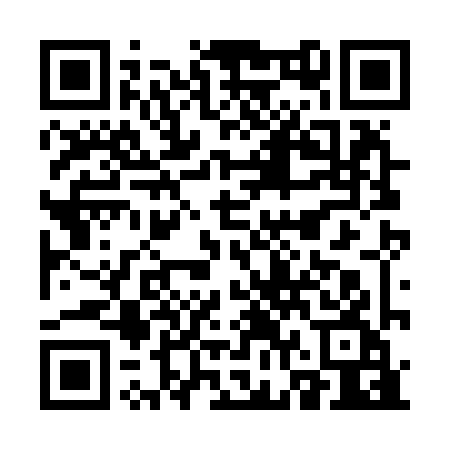 Prayer times for Agios Astratigos, GreeceWed 1 May 2024 - Fri 31 May 2024High Latitude Method: Angle Based RulePrayer Calculation Method: Muslim World LeagueAsar Calculation Method: HanafiPrayer times provided by https://www.salahtimes.comDateDayFajrSunriseDhuhrAsrMaghribIsha1Wed5:006:341:236:138:129:412Thu4:596:331:236:138:139:423Fri4:576:321:236:148:149:434Sat4:566:311:236:148:149:445Sun4:546:301:226:148:159:456Mon4:536:291:226:158:169:467Tue4:526:281:226:158:179:478Wed4:516:271:226:168:189:499Thu4:496:261:226:168:189:5010Fri4:486:261:226:168:199:5111Sat4:476:251:226:178:209:5212Sun4:466:241:226:178:219:5313Mon4:446:231:226:188:229:5414Tue4:436:221:226:188:229:5515Wed4:426:211:226:188:239:5616Thu4:416:211:226:198:249:5817Fri4:406:201:226:198:259:5918Sat4:396:191:226:208:2610:0019Sun4:386:191:226:208:2610:0120Mon4:376:181:226:218:2710:0221Tue4:366:171:226:218:2810:0322Wed4:356:171:236:218:2910:0423Thu4:346:161:236:228:2910:0524Fri4:336:161:236:228:3010:0625Sat4:326:151:236:238:3110:0726Sun4:326:151:236:238:3110:0827Mon4:316:141:236:238:3210:0928Tue4:306:141:236:248:3310:1029Wed4:296:131:236:248:3310:1130Thu4:296:131:236:248:3410:1231Fri4:286:131:246:258:3510:13